Westside Toastmasters Agenda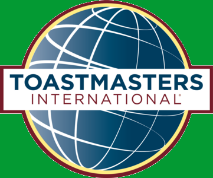 October 19, 2016Theme: Going Light 7:00  Meeting Opening and Introductory Business				Sergeant-at-Arms:	Name	President, Opening Remarks:	Name	Toastmaster, Opening Remarks:	Name	Timer:	Name
	Grammarian:	Name		Filler Word Counter:	Name	Joke Master:	Name	Camera Operator	Name 7:20  Table Topics	Table Topics Master:	Name7:50	*** 10 Minute Intermission ***8:00  Prepared Speakers	Name	Project 7: Research Your Topic	“Thinking About Systems”	5-7 Minutes	Name	Project  8: Getting Comfortable With Visual Aids	“Digitally Planning Adventures”	5-7 Minutes		Name	Project 7: Research Your Topic	“Thinking About Systems”	5-7 Minutes	Name	Project  1: The Icebreaker 	“The Family Business”	4-6 Minutes8:40  Evaluations	General Evaluator:	Name	Evaluators: 	Name		Name		Name		Name	Filler Word Report:	Name	Grammarian Report:	Name	8:55  Meeting Closing		Closing Remarks:	Name